Pielikums Nr.4Saulītes, Brīvzemnieku pagasts, kadastra apzīmējums 6648 002 0060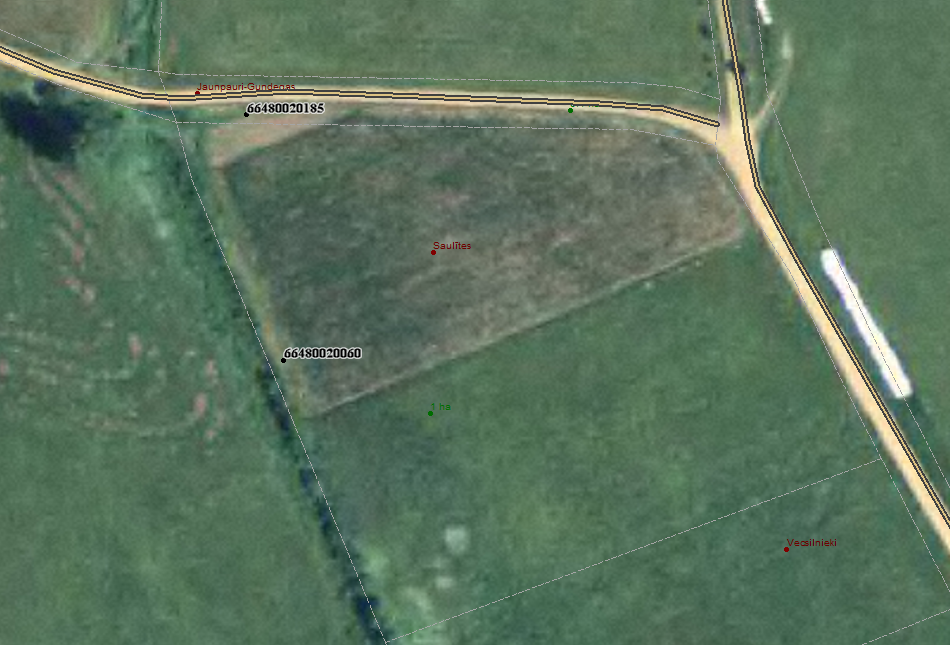 